Rada thermostaat art nr 900200TD 2.1930.474Thermostatische opbouw bad/douchemengkraan met verchroomd messing bedieningsknoppen en keramische schijven heeft een capaciteit van 18l/m bij 300KPa. De kraan met ½” bu  is voorzien van keerkleppen en vuilfilters, S-koppelingen en rozetten. De temperatuurblokkeerknop (38°C) kan door middel van een aparte veiligheidspen overbrugd worden zodat op een eenvoudige en gecontroleerde manier een manuele thermische desinfectie kan plaatsvinden.  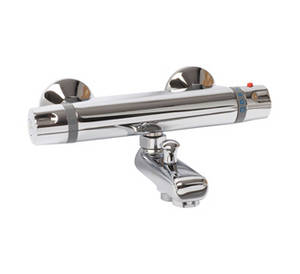 